Zápis z 33. stretnutia RC Nitra  v rotariánskom roku 2022/2023 dňa 12. júna 2023
v penzióne Artin Prítomní: D. Peškovičová, K. Pieta, L. Tatar,  A. Tóth, R. Plevka, L. Gáll Ospravedlnení : A. Havranová, M. Svoreň, L. Hetényi, V. Miklík, M. Waldner, P. Galo, K. Lacko-Bartoš, G. Tuhý, Ľ. Holejšovský, I. Košalko, E. Oláh, J. Stoklasa, J. Dóczy,  P. Szabo, M. PoništDnešné klubové stretnutie otvorila a viedla prezidentka klubu Danka Peškovičová.  Zaoberali sme sa viacerými témami. Zhodnotili sem prednášku J. Zolcera. V novom rotariánskym roku, stratégia prípravy projektov, finančná situácia, zmena platenia príspevkov do Nadačného fondu RI. Ako ďalej vo výmene mládeže. Plánovaní návšteva novej guvernérky. Dohodli sme sa, že ukončenie rotariánskeho roka bude dňa 23. 6. 202, v piatok, od 18.00 hod. v penzióne U Grófa. Všetci členovia klubu, s manželkami, manželmi, partnermi, aj minulí sú srdečne vítaní. Ako obvykle.Tonko bol  s Veronikou na podujatí v Spojenej škole. Prezentoval našu podporu škole, ktorá však už nebude tak masívna ako v minulosti. Škola pripravila prezentáciu študentov. Projekt, ktorému sme sa venovali niekoľko rokov – Náučný chodník – je udržiavaní a deťmi využívaní. Informácie:V dňoch 19. 5 - 21. 5. 2023 sa uskutočnila Dištriktová konferencia D 2240 v ČR v meste Broumov. Podľa rozhodnutia terajšieho guvernéra a nastupujúcej guvernérsky budú ocenenia odovzdané pri návšteve DG v klube v rotariánskom roku 2023/24.Ocenení: Martin Svoreň CTBĽubomír Holejšovský CTBGabriel Tuhý PHFMichal Poništ PHFUkončenie rotariánskeho roka bude dňa 23. 6. 2023 (piatok) od 18.00 hod. U Grófa. ZMENA!Preškolenie nastupujúcich prezidentov a sekretárov, ktorí sa nezúčastnili na PETSe sa uskutoční dňa 12. 6. 2023 online od 17.00 hod.
Dana Peškovičová, prezidentka Rotary club Nitra 2022/2023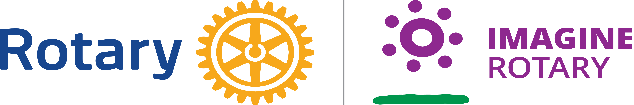 